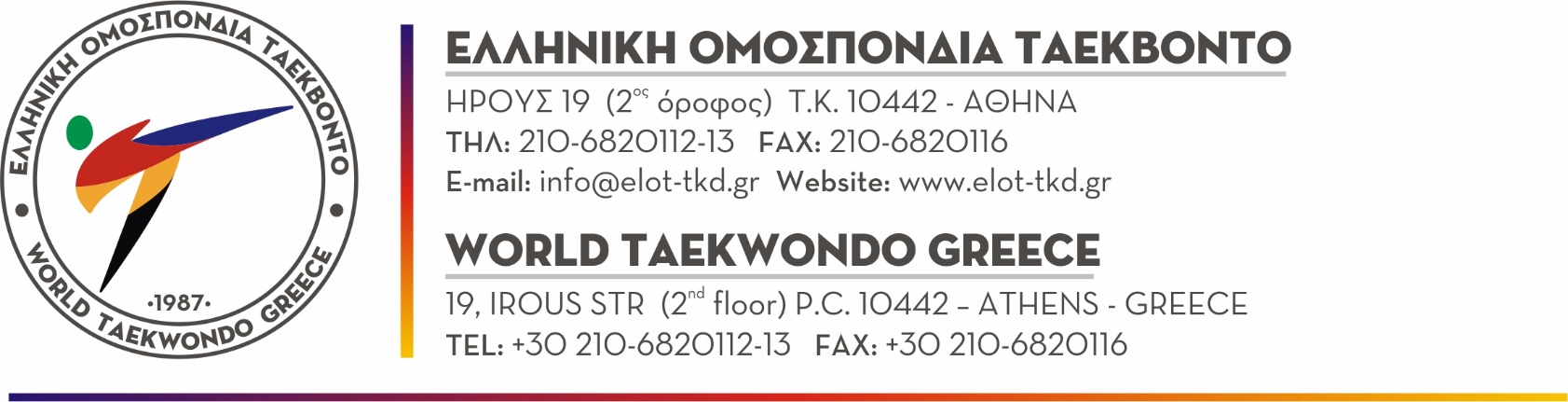 Αθήνα, 09.01.2024ΠροςΤΑ ΣΩΜΑΤΕΙΑ ΤΑΕΚΒΟΝΤΟ 			 	                  ΜΕΛΗ ΤΗΣ Ε.Λ.Ο.Τ.	     	                    		 	                 Η Ελληνική Ομοσπονδία Ταεκβοντό προκηρύσσει:Σεμινάριο Ενημέρωσης - εξετάσεις Νέων & εν ενεργεία Διαιτητών,  σωματείων που δραστηριοποιούνται στα γεωγραφικά όρια της Ένωσης Ταεκβοντό Νοτίου Ελλάδος στις 20 & 21 Ιανουαρίου 2024.Σεμινάριο Ενημέρωσης – εξετάσεις Νέων & εν ενεργεία Διαιτητών, σωματείων που δραστηριοποιούνται στα γεωγραφικά όρια της Ένωσης Ταεκβοντό Βορείου Ελλάδος στις 27 & 28 Ιανουαρίου 2024.Για σωματεία – μέλη της ΕΛ.Ο.Τ., που δραστηριοποιούνται στα γεωγραφικά όρια της Ένωσης Ταεκβοντό Νοτίου ΕλλάδοςΣΑΒΒΑΤΟ 20 ΙΑΝΟΥΑΡΙΟΥ 2024 : Θα πραγματοποιηθεί ενημέρωση και εφαρμογή κανονισμών διαιτησίας W.T., κινησιολογία. ΚΥΡΙΑΚΗ 21 ΙΑΝΟΥΑΡΙΟΥ 2024 : Θα πραγματοποιηθεί ενημέρωση και εφαρμογή κανονισμών διαιτησίας W.T., κινησιολογία, εξετάσεις νέων & εν ενεργεία διαιτητών.Το σεμινάριο θα πραγματοποιηθεί στην Αθήνα. Τον ακριβή τόπο θα πληροφορηθείτε με νεότερη ανακοίνωσή μας. Οι ώρες διεξαγωγής του σεμιναρίου θα είναι οι εξής: Το Σάββατο 20 Ιανουαρίου 2024 από τις 10:00 π.μ. (αυστηρά) έως 17:00 μ.μ. Τη Κυριακή 21 Ιανουαρίου 2024 από τις 10:00 π.μ. (αυστηρά) έως 15:00 μ.μ.Ώρα προσέλευσης και εγγραφή των συμμετεχόντων στο σεμινάριο ορίζεται στις 09:45 π.μ. το Σάββατο 20 Ιανουαρίου 2024.Για σωματεία – μέλη της ΕΛ.Ο.Τ., που δραστηριοποιούνται στα γεωγραφικά όρια της Ένωσης Ταεκβοντό Βορείου ΕλλάδοςΣΑΒΒΑΤΟ 27 ΙΑΝΟΥΑΡΙΟΥ 2024 : Θα πραγματοποιηθεί ενημέρωση και εφαρμογή κανονισμών διαιτησίας W.T., κινησιολογία.ΚΥΡΙΑΚΗ 28 ΙΑΝΟΥΑΡΙΟΥ 2024 : Θα πραγματοποιηθεί ενημέρωση και εφαρμογή κανονισμών διαιτησίας W.T., κινησιολογία, εξετάσεις νέων & εν ενεργεία διαιτητών.Το σεμινάριο θα πραγματοποιηθεί στη Θεσσαλονίκη και συγκεκριμένα στην οδό Θεσσαλονίκης 110 – Ωραιόκαστρο Τ.Κ.: 57013.                                                                                  Οι ώρες διεξαγωγής του σεμιναρίου θα είναι οι εξής: Το Σάββατο 27 Ιανουαρίου 2024 από τις 10:00 π.μ. (αυστηρά) έως 17:00 μ.μ. Τη Κυριακή 28 Ιανουαρίου 2024 από τις 10:00 π.μ. (αυστηρά) έως 15:00 μ.μ.Ώρα προσέλευσης και εγγραφή των συμμετεχόντων στο σεμινάριο ορίζεται στις 09:45 π.μ. το Σάββατο 27 Ιανουαρίου 2024.ΔΙΚΑΙΩΜΑ ΣΥΜΜΕΤΟΧΗΣ :  Για το Σεμινάριο Υποψηφίων Διαιτητών: δικαίωμα συμμετοχής έχουν οι υποψήφιοι νέοι διαιτητές κάτοχοι από 1ο ΝΤΑΝ και άνω, οι οποίοι πρέπει να έχουν συμπληρώσει το 200 έτος της ηλικίας τους με την προϋπόθεση να μην είναι προπονητές ή αθλητές, όπως ορίζει ο αθλητικός νόμος και να μην έχουν παραπεμφθεί στο δικαστήριο για κακούργημα ή έχουν καταδικασθεί τελεσίδικα για τέλεση κακουργήματος, καθώς και όποιος έχει καταδικασθεί σε βαθμό πλημμελήματος με τελεσίδικη δικαστική απόφαση για ποινικά αδικήματα, Νόμος 2725/1999.Οι υποψήφιοι διαιτητές πρέπει να έχουν μαζί τους ΥΠΟΧΡΕΩΤΙΚΑ φωτοτυπία δελτίου αστυνομικής ταυτότητας και τελευταίου βαθμού ΝΤΑΝ.Δικαίωμα συμμετοχής έχουν όλοι οι Υποψήφιοι Νέοι και Εν Ενεργεία διαιτητές της Ελληνικής Ομοσπονδίας Ταεκβοντό, των οποίων η παρουσία κρίνεται απαραίτητη προκειμένου να μπορέσουν να διαιτητεύσουν κατά την αγωνιστική περίοδο έτους 2024.ΕΝΔΥΣΗ:Όλοι οι συμμετέχοντες θα πρέπει ΥΠΟΧΡΕΩΤΙΚΑ να φορούν φόρμα ΤΑΕΚΒΟΝΤΟ (DOBOK), αθλητικά παπούτσια και να έχουν μαζί τους μπλοκ σημειώσεων & στυλό.Εκ της ΕΛ.Ο.Τ.ΠΡΟΚΗΡΥΞΗ